Hoe kan ik mijn bestaande thema's of lessenreeks wero een STEM-toets geven? Welke triggers kan ik aanreiken om de kinderen gevoelig te maken voor wetenschap, techniek, engineering of wiskunde?Welke activiteit of lesonderwerp?		Voor welke leeftijd?		Mundo 3, thema 1: ‘Honderd jaar geleden’ (katapult)	L3	47Welke context?  Welke beginsituatie kan je aangrijpen om deze activiteit in te leiden?				techniek: spankrachtHoe uitwerken?				Maak een katapult met kosteloos materiaal. Verschillende hoeken. Aanbod van verschillende materialen.Welke materialen?				kosteloos materiaal + kleurpotloden + elastiekjes + wasspelden + lat + ...Welke onderzoeksvragen kan je stellen?				Hoe kan je ervoor zorgen dat je katapult nog verder kan schieten. Een voorbeeld of een link? 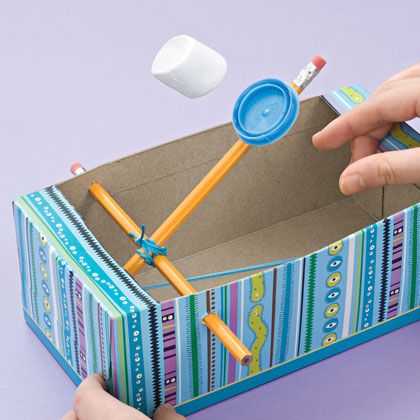 STEMACTIVITEITEN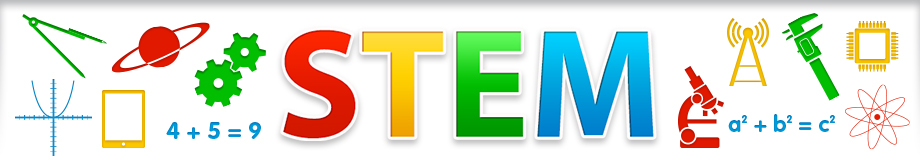 